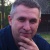 Exkluzivní rozhovor se správcem webu 1.SC Znojmo Milanem Šobou, učitelem, ale hlavně oddaným fanouškem znojemského fotbalového klubu 1.SC Znojmo a hokejového klubu HC Orli Znojmo. Střípky z jeho osobního života, ale především pohled a názory na webové stránky www.1scznojmo.cz či fotbal se můžete dočíst v následujícím rozhovoru. Milane, jsi správce webu 1.scznojmo.cz, mohl bys nejprve čtenářům něco málo říct o sobě a jak a kdy ses k této pozici dostal?Už v začátcích rozšiřování internetu pro veřejnost v Česku jsem vytvořil první stránky pro hokejové Orli Znojmo a fotbalové 1.SC Znojmo. Z obou se nakonec vyvinuly www.hcorli.cz awww.1scznojmo.cz. U těch hokejových mne vystřídali už jiní, u těch fotbalových jsem zůstal. Ostatně 1.SC Znojmo a dříve RH Znojmo a jeho nástupcům jsem fandil již od roku 1986, kdy jsme postoupili do divize. To mi bylo 15. Tehdy jsem samozřejmě bydlel ve Znojmě, kde jsem prožil nádherných 25 let. Pak jsem se po VŠ oženil a zakotvil v Olomučanech (asi 4 km od Blanska), kde máme s manželkou 4 děti. Takže dojíždět více jak 100 km na zápasy 1.SC Znojmo je pro mne časově i rodinně náročné, ale pokud to jde, tak přijíždím. Naštěstí mohu dělat stránky i takto na dálku, i když vím, že to není ideální a potřeboval bych spoustu znojemských spolupracovníků, kteří by mi pomáhali každodenně na místě. Mnozí v klubu pomáhají, takže se snad stránky líbí a jsou především aktuální, což je u klubových stránek vždy nejdůležitější.Co si může čtenář představit, když se řekne "správce webu"? Co všechno je Tvojí náplní práce?Tak asi na každých stránkách něco jiného a přitom mnohé stejné. Musím hlídat, aby všechny rubriky byly aktuální, doplňovat výsledky mládeže, které ještě nebyly doplněny spolupracovníky, vytvářím tabulky mládeže, u A-týmu doplňuji infobar, ankety, statistiky, administrativu ohledně všech hráčů a lidí klubu, sleduji jiná média, která o nás píší a dávám články na web. Kromě toho se starám o multimédia na stránkách, zpracované videozáznamy zápasů překonvertovávám do správného formátu a nahrávám na stránky, opatřuji náhledem, stahuji od spolupracovníka fotky z domácích zápasů, upravuji jejich velikost a nahrávám na web, a také pořizuji video rozhovory s hráči a trenéry po utkáních a po elektronických úpravách a nahráváních je rovněž umísťuji na web. Podotýkám, že správcovství webu není moje hlavní pracovní činnost (jsem učitel) a vše dělám až po práci, ale snažím se být vždy aktuální, online, aby to čtenář příliš nepoznal a hlavně tím netrpěl, protože má právo být informován. Snad se to daří.Jakou máš Ty osobní motivaci být správcem těchto stránek?Mou osobní motivací je oddanost klubu. Klubu fandím jak se říká "až za hrob", ale nejdu samozřejmě přes mrtvoly  Jsem zapálený, ale rozumný fanda, nesnáším zaslepený fanatismus často spojený s vulgaritami a násilím, který bohužel často můžeme vidět (viz třeba "fandové" Zbrojovky Brno na našem vzájemném duelu ve Znojmě). Takže vše dělám z lásky ke klubu - znak klubu mám na mobilu, v autě mám dvě šály, vlaječku, dresík (ale i šálů Orlů Znojmo - mimochodem mne velmi mrzí, že znojemsští fandové hokeje a fotbalu ve většině nedrží spolu - to by pak na všech zápasech obou nejpopulárnějších sportů ve Znojmě bylo vždy plno, vždyť na první místě jsme Znojmáci, ne? Tak i touto vestou prosím všechny - zapomeňte na křivdy, neporozumění, atd. buďme Znojmáci a fanděme i na hokeji i na fotbale!)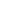 Kdy jsi přesně založil web 1.scznojmo.cz?Tak to bylo někdy kolem roku 1996, kdy jsem se poprvé dostal k internetu. Tehdy to byly ještě webové stránky na službě geocities.com a na adresu www.1scznojmo.cz se přesunuly postupně po dohodě s klubem. Znojemský hokej i fotbal tak patřil mezi kluby, které, přestože nehrály tehdy ani druhé nejvyšší soutěže, se už mohly jako jedny z mála pochlubit tím, že už byly na internetu. Docela dobře si vzpomínám, že tehdy nebyl internet tak rozšířený (což se teď zdá až neuvěřitelné) a také mi dalo na hokeji i na fotbale přesvědčování, jak je důležité být vidět i na internetu Internet je místo, kde dnešní fotbaloví fanoušci získávají nejvíce informací. I proto se web vfotbal.cz pustili 1.1.2011 do hodnocení všech oficiálních webů klubů z české druhé nejvyšší soutěže. Web 1.SC Znojmo získalo tehdy 21 bodů z 30 možných bodů a umístil se na 11.místě. Myslíš že by tento rok byl výše? Co se za ty roky zlepšilo a v čem sám vidíš silné stránky a v čem slabiny? /Pozn. většina druholigových celků pochopila, že bez kvalitní internetové prezentace to dnes už prostě nejde. I přesto se ale najdou výjimky, které tuto oblast nepovažují za důležitou/.Je těžké srovnávat něco, co je těžko měřitelné, i když se dají samozřejmě udělat kritéria, podle kterých se hodnotí. Silnou stránkou je zcela jistě náš stálý spolupracovník Zdeněk Plánka, který chystá články před zápasy A-mužstva, upoutávky na zápasy, vynikající podrobné onlajn přenosy ve spolupráci s onlajny.cz. Další silnou stránkou je snaha o maximální aktuálnost, která se nám snad také daří, dále pak další spolupracovníci z klubu i mimo něj. Bez nich by to mnohé nefungovalo, jak to jde nyní. Vidím samozřejmě i mnoho rezerv, ale ty jsou dány především malým počtem lidí, kteří nakonec stránky dělají. Vše ale souvisí s tím, že finance klubu jsou omezeny, nejsme velkoklubem a nelze alespoň v tuto chvíli zaplatit a najmout lidi na vše. Samozřejmě dobrovolnící by museli být stejně zapáleni jako já a pak by to šlo snad i bez dalších financí. Třeba se při obzvláště našich současných úspěších A-mužstva přihrnou další sponzoři a budeme moci rozšířit redakci třeba i o odborníky a vše může být ještě lepší Jde vidět, že jsi zapálený fanoušek a opravdový "Mirek Dušín" pro klub. Co Ti udělalo radost nebo na co jsi hrdý za těch 16 let, co se věnuješ této činnosti?Už 16 let? To se ani nechce věřit. Samozřejmě mi udělalo radost mnohé - každý bod, který jsme získali, jednotlivé fotbalové akce, ale i třeba udržení divize v době, kdy se zdaleka nedařilo. Byl jsem rád i za sjednocený znojemský fotbal (ale i třeba FK IE Znojmo přeji to nejlepší a jejich výsledky sleduji, stejně jako Dobšic, Tasovic a dalších). Velmi jsem prožíval všechny postupy a boje o ně, stejně rád a s napětím jsem sledoval i pohárové boje a mrzela mne vypadnutí. Užíval jsem si soubojů s prvoligovými celky a nyní úžasně prožívám a jsem velmi hrdý na zatím suverénně nejlepší sezonu v historii znojemské kopané!! A mrzí mně, že to nevidí ty tisíce fandů, kteří chodili dříve i třeba na divizi. Ptám se, proč tu nejste? Proč se neradujete, nefandíte, vše neprožíváte, jako to dělají fandové v jiných klubech, kterým se mnohdy ani tolik nedaří? Pojďme společně dokázat, že znojemský fotbalový fanda existuje a dýchá pro klub!Krásná slova. Milane, vztah k fotbalu a asi i hokeji máš více, než vřelý. Hrál si někdy jeden z těchto sportů Ty sám?Hokej nikdy, na bruslích jsem stál poprvé až v dospělosti a doteď nemohu říct, že umím bruslit, snad jen trochu dopředu  A přestože fotbal jsem hrát chtěl, tak jak se za mého mládí říkalo - závodně - jsem jej nikdy nehrál. Samozřejmě jako každý kluk tenkrát (ne v dnešní době, kdy mnohé děti ani nesportují) jsme chodili "ven" a za mičudou se honili na kdejakém plácku. Je pravda, že nešikovný jsem nebyl, ale ani žádný velký talent. Každopádně ani jedno z nich mi nebránilo fandit a nakonec se i na chodu klubů podílet. Až teď v dospělosti hraji řekl bych velmi obstojně kuželky (což není bowling), tak aspoň nyní hraji něco závodně. A ještě jsem hrával docela pěkně i stolní tenis.  Jakému prvoligovému klubu fandí Milan Šoba?1.SC Znojmo, jinému fotbalovému klubu nefandím, snad ještě Sokolu Olomučany, kde hraje za mladší žáky můj syn. Věřím, že se dožiji alespoň jedené sezony našeho klubu v 1.lize a třeba i alespoň předkola Evropské ligy (třeba jako finalista domácího poháru). Může to být třeba až za 20let, až na to budeme nachystaní. Určitě jsem snílek, ale to byly i jiné kluby třeba i v zahraničí a také hrají nyní nejvyšší soutěže (a třeba i znojemští Orli hráli extraligu a to by nikdo třeba před 20 lety určitě neřekl). Jinak samozřejmě i 1.ligu sleduji a spíše bych řekl, kterému klubu nefandím, ale nechci zbytečně jitřit emoce Jako správce asi sleduješ i jiné weby a porovnáváš evropské, první ligu či druhou ligu. Máš nějaké favority? Oblíbence? Mohl bys je prozradit?Na těch zahraničních se mi moc nelíbí, že je tam malá přehlednost a hodně sekcí placených nebo na registrace, ostatní naše weby prvoligových a druholigových klubů sleduji jen kvůli tomu, pokud píší o našem vzájemném zápase nebo reagují na nějaké zajímavé okolnosti v jejich vývoji. Takže asi budu fádní ale jako oblíbence mám své "interneteové děti" www.hcorli.cz a www.1scznojmo.cz. Abych nezapomněl poděkovat - velkou měrou se na našem fotbalovém webu podílí i firma esports.cz, bez které by stránky nevypadaly ani nefungovaly tak, jak nyní. Ostatně tato firma zaštituje nejen Orli Znojmo, ale i naprostou většinu hokejových a fotbalových klubových webů v Česku. Jsem rád, že také my spadáme do této profesionální rodiny. I díky tomu mnohé weby znám, protože mají podobný design (a přesto pokaždé nový) jako my. I tak esports.cz (která mimo jiné provozuje i onlajny,cz nebo hokej,cz) přichází se stále novými a vylepšenými věcmi. Jsou to šikovní profesionálové, kteří své věci rozumějí.Máš nějaké plány s webem 1.SC Znojmo do budoucna?Tak plány bych měl, ale nejsem ten, kdo by je uměl splnit, protože nejsem přece jen v této oblasti odborník. Byl bych ale rád, kdyby se každý duel (včetně venkovních) mohl vysílat buď přímým přenosem, nebo ideálně s mírným posunem, aby ti, co jsou od klubu daleko, se mohli dívat i jinde, a pak bych rád, kdyby se mohlo uskutečnit to, co mají (pokud vím) jen Bohemians Praha 1905 (Rádio Bofor) a Viktoria Žižkov (Rádio Žižkov). Oba vysílají přímým rozhlasovým přenosem s komentářem svoje duely - první jmenovaný klub dokonce i když hraje na hřištích a stadionech soupeřů. Přestože to zatím neumím uskutečnit technicky, rozhlasovou praxi (i když ne komentátorskou s přímými přenosy - což se chce naučit) mám šestiletou v Rádiu Proglas. No a samozřejmě dělat vše proto, aby se zvyšovala návštěvnost webu (a to jistě půjde i ruku v ruce s návštěvností na stadionech) - aby se ze současných několika stovek unikátních návštěvníků dennodenně staly alespoň tisíce V dnešním rozhovoru jsi naznačil spoustu plánů, svých snů ve spojitosti s klubem a výsledky 1.SC Znojmo. Jak myslíš, že dopadne letos náš klub ve 2.lize?Hodně bude záležet na tom, jaký kádr budeme mít na jaře a jak se podaří navázat na už teď nejúspěšnější podzim v dějinách celé znojemské kopané. Jsem životní optimista a fanda zároveň, takže neustále (i kdyby všichni ostatní nevěřili) doufám v to nejlepší, proto nemůže být moje odpověď jinačí, než že 2.ligu vyhrajeme! I když je mi jasné, že favority nejsme.Mluvil si o významu spolupráce a dobrovolnosti. Koho bys například uvítal v týmu? Jaké lidi teď aktuálně potřebuješ a co by měli dělat? A na jaký kontakt se mohou na Tebe obrátit?Byl bych rád, kdyby v každém mládežnickém týmu našeho klubu byl alespoň jeden člověk, který by si vzal na starosti tento tým a na stránky dával nejen výsledky s reportáží hned po zápase, ale třeba i fotky a další materiály - rozhovory apod. Přestože je A-tým výkladní skříní klubu, bez mládežnického podhoubí bychom brzy skončili a myslím, že všichni vidí, že i v těchto týmech máme také skvělé hráče. Takže to mohou být hráči, jejich kamarádi, rodiče nebo někdo, kdo daný tým neustále sleduje a chtěl by dobrovolně, ale pravidelně a především vytrvale spolupracovat. I u A-týmu bych uvítal někoho nebo spíše několik lidí, kteří by se stali interními klubovými fotografy, jezdili i na zápasy ven, mohli dělat rozhovory a upoutávky s hráči i po trénincích, apod. Osobně bych byl rád, i když to přímo se stránkami nesouvisí, aby se vytvořil stálý fanklub, který bude vytvářet atmosféru na zápasech, a byl bych také rád, kdyby se v klubu začaly prodávat kromě současných šál a menších klubových předmětů i další zboží se znakem 1.SC Znojmo - především dresy, ale i další oblečení - i pro děti, ženy, na běžné nošení - zkrátka, aby vznikl i fanshop s klubovými věcmi - jako mají třeba Orli Znojmo - a pak samozřejmě propojení případného e-shopu s naším klubovým webem. I na to by byl potřeba někdo, kdo se toho ujme - samozřejmě po dohodě s vedením klubu - s dobrými reálnými ale optimistickými vizemi - někdo typu Karla Hodáka. A ještě kontakt pro ty, co by se v předchozích řádcích shlédli a chtěli se do vytrvalé spolupráce vrhnout: milan.soba@1scznojmo.cz.Nějaké vzkazy na závěr?Děkuji i svým bratrům za pomoc během všech předchozích let a společně si přejme, ať se našemu klubu 1.SC Znojmo daří! Znojmáci do toho!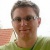 Za rozhovor poděkoval a vedl fanoušek 1.SC Znojmo Robert Knebl